УКРАЇНАЧЕРНІВЕЦЬКА ОБЛАСНА РАДА         КЗ «Інститут післядипломної педагогічної освіти Чернівецької області»вул. І. Франка, 20, м. Чернівці, 58000, тел/факс (0372) 52-73-36,  Е-mail: cv_ipo@ukr.net   Код ЄДРПОУ 0212569722.11.2022  №  01-09/559                                На № ____________від __________Керівникам органів управлінняосвітою територіальнихгромад, директорам центрівпрофесійного розвитку педагогічних працівниківЩодо організації роботи обласних динамічних творчих груп за освітніми галузями НУШВідповідно до Плану роботи Інституту післядипломної педагогічної освіти Чернівецької області на 2022 рік, наказу ІППО ЧО від 07.11.2022 №89/од та з метою науково-методичного супроводу впровадження Нової української школи у базовій школі інформуємо, що  23 листопада 2022 року о 14:00 в онлайн-режимі відбудеться засідання обласних динамічних творчих груп за освітніми галузями НУШ. Запрошуємо до участі в засіданні обласних динамічних  творчих  груп науково-педагогічних та педагогічних  працівників за освітніми галузями НУШ, які здійснюватимуть науково-методичний супровід розроблення і впровадження навчально-методичного забезпечення в практику роботи закладів загальної середньої освіти Чернівецької області в умовах реалізації Державного стандарту базової середньої освіти (список додається).Прохання сприяти підключенню вищезазначених категорій від кожної адміністративно-територіальної одиниці, які обов’язково повинні знаходитися в одній студії (тобто від кожної адміністративно-територіальної одиниці має бути одне підключення).Покликання на приєднання до засідання обласних динамічних творчих груп:https://us02web.zoom.us/j/2578106037?pwd=VTlHbVc0NTdTcmRVL1NNS09LbEtlQT09Ідентифікатор конференції:   257 810 6037код: 371938Директор                                                                    Григорій БІЛЯНІН Дячук Л. М., 0953625955	Додаток                                                     Складобласних динамічних  творчих  груп науково-педагогічних та педагогічних  працівників за освітніми галузями НУШ, які здійснюватимуть науково-методичний супровід розроблення і впровадження навчально-методичного забезпечення в практику роботи закладів загальної середньої освіти Чернівецької області в умовах реалізації Державного стандарту базової середньої освіти№ п/пОсвітня галузьПІППосада та відповідальність1.Мовно-літературна освіта.Українська мова та література1.Квітень Євгенія Дмитрівна, координатор обласної динамічної творчої групи (українська література)2. Чифурко Ірина Євгенівна3.Романюк Катерина Тимофіївна4. Проскурняк Яна Сергіївна5. Мельник Алла Миколаївна6. Собко Валентина Іванівна7. Лунгул Василина Василівна8.Квітень Євгенія Дмитрівна, координатор обласної динамічної творчої групи (українська мова)9. Верміяш	Тетяна Миколаївна10. Цимбалюк Тамара Василівна11. Пентелейчук   Анастасія Вікторівна12.Струтинський Олександр Дмитрович13.Костіна-Кніжницька Анастасія Вікторівна14.Данилюк Наталія Миколаївнаметодист НМЦ суспільно-гуманітарних дисциплін та міжнародної інтеграціїучителька  української мови і літератури Чернівецької ЗОШ І-ІІІ ст. № 4 Чернівецької міської ради учителька  української мови і літератури опорного закладу «Мигівський ЗЗСО I-III ступенів-ЗДО» Берегометської ТГучителька української мови і літератури Чернівецької ЗОШ І-ІІІ ст. № 28 Чернівецької міської радиучителька  української мови і літератури Корманського НВК Сокирянської ТГучителька  української мови і літератури Бобовецького НВК Сторожинецької ТГ учителька  української мови і літератури Годилівського ЗЗСО І-ІІІ ст. Великокучурівської ТГметодист НМЦ суспільно-гуманітарних дисциплін та міжнародної інтеграціїучителька  української мови і літератури опорного закладу «Мигівський ЗЗСО I-III ступенів-ЗДО» Берегометської ТГучителька  української мови і літератури Хотинської ЗОШ І-ІІІ ст.  № 5 Хотинської міської радиучителька  української мови і літератури Коровійського ліцею Чернівецької міської радиучитель  української мови і літературиМихальчанського ліцею Кам’янської ТГучителька  української мови і літератури, головний спеціаліст відділу освіти Новоселицької ТГучителька української мови і літератури Чернівецького ліцею № 11 Чернівецької міської ради2.Мовно-літературна освіта. Іноземні мови1.Куриш Світлана Михайлівна, координатор обласної динамічної творчої групи2.Блажевська Наталія Василівна, координатор обласної динамічної творчої групи 3.Пекуляк Інна Петрівна 4.Косован Уляна Миколаївна5.Салюк Наталія Миколаївна6.Волощук Марина Олександрівна 7.Цибуляк Анастасія Юріївна завідувач НМЦ суспільно-гуманітарних дисциплін та міжнародної інтеграції, доцентметодист НМЦ суспільно-гуманітарних дисциплін та міжнародної інтеграції методист НМЦ суспільно-гуманітарних дисциплін та міжнародної інтеграціїучителька Черешенського ЗССО І-ІІІ ст. Вижницької міської ТГ учителька ліцею №10 Чернівецької міської радиучителька ліцею №8 Чернівецької міської радиучителька ліцею №13 Чернівецької міської ради 3.Мовно-літературна освіта.Зарубіжна література1.Іванова Лілія Іванівна, координатор обласної динамічної творчої групи2. Алієва Тетяна Іванівна3. Буряк Олена Іванівна4.Ковбиш Наталія Гаврилівна5.Розенквіт Ірина Аркадіївна6. Цера Альона Василівнаметодист НМЦ суспільно-гуманітарних дисциплін та міжнародної інтеграціїучителька зарубіжної літератури СЗШ I-III ст. с. Іванівці Кельменецької селищної ТГучителька зарубіжної літератури Кельменецького ліцею-опорного закладу Кельменецької селищної ТГ учителька зарубіжної літератури Яблуницької гімназії Конятинської сільської радиучителька зарубіжної літератури Лужанського ЗЗСО I-III ст. ім. В. Орелецького Мамаївської ТГучителька зарубіжної літератури Бобовецького НВК Сторожинецької МГ4.Мовно-літературна освіта. Румунська мова1.Говорнян Лілія Серафимівна, координатор обласної динамічної творчої групи 2.Скутарь Вероніка Іллівна3.Кіореско Оксана Валентинівна4.Микайло Марія Георгіївна5.Мазур Петро Петрович6. Єнекюк Іоана Семенівна7.Мирон Лариса Дмитрівна8.Попа Марія Костянтинівна 9.Бурла Олена Костянтинівна10.Кирчул Марінела Георгіївнаметодист НМЦ суспільно-гуманітарних дисциплін та міжнародної інтеграціїучителька румунської мови та літератури (румунської і зарубіжної) Купського НВК № 2Сучевенської ТГучителька румунської мови та літератури (румунської і зарубіжної) Рокитненського ліцею Новоселицької ТГучителька румунської мови та літератури (румунської і зарубіжної)Чудейський ліцей №1 Чудейської ТГучитель румунської мови та літератури (румунської і зарубіжної) Красноїльської гімназії Красноїльської ОТГучителька румунської мови та літератури (румунської і зарубіжної) Луковецького НВК Острицької ТГучителька румунської мови та літератури (румунської і зарубіжної) ОЗ Хряцьківського НВК с. Хряцька Герцаївської ТГучителька румунської мови та літератури (румунської і зарубіжної) Петрашівського ліцею Герцаївської ТГучителька румунської мови та літератури (румунської і зарубіжної) Нижньопетровецького ліцею № 1 Петровецької ТГучителька румунської мови та літератури (румунської і зарубіжної) Йорданештської гімназії Карапчівської ТГ5. Математична освіта1.Біляніна Ольга Ярославівна, координатор обласної динамічної творчої групи2.Семчук Аркадій Романович, координатор обласної динамічної творчої групи3.Андрух Юлія Олександрівна4.Шарлей Олександра Валеріївна5.Чоботару Євгенія Василівна6.Рибчук Галина Василівна7.Рябий Святослав Іванович8.Гимплюк Наталія Михайлівна 9.Паламар Таїсія Миколаївна10.Чернівчан Жанна Йосипівна11.Биндю Ніна Василівна12.Микитюк Маріанна Олександрівна13.Миронець Людмила Вікторівна14.Ілащук ОльгаГригорівна15.Петрюк ОлесяІванівна16.Мар’янчук Ольга Танасіївна17.Лунга Ліліяна Олександрівна18. Мотовилець Ольга Іванівна19. Круліковська Олена Василівна20.Джурюк Інна Костянтинівнаметодист НМЦ природничо-математичних дисципліндоцент кафедри методики викладання природничо-математичних дисциплін, кандидат фізико-математичних наукучителька математики Чернівецького багатопрофільного ліцею № 4учителька математики Чернівецького ліцею № 10учителька математики Герцаївського ліцею № 1учителька математики Вижницької гімназіїучитель математики ОЗ «Шебутинецький ліцей»учителька математики ОЗ Новодністровської гімназіїучителька математики  Кельменецького ліцею-опорного закладуучителька математики  Путильської гімназіїучителька математики  Чудейського ліцеюучителька математики  Хотинського ОЗЗСОучителька математики  Рукшинського ліцею учителька математики  ОЗО Колінковецький ліцей Топорівської ТГучителька математики  Мамаївського ЗЗСО І-ІІІ ст.учителька математики  Годилівського ЗЗСО I-III ступенів Великокучурівської ТГучителька математики  Костичанівського ліцею Ванчиковецької ТГучителька математики  Заставнівського ЗЗСО І-ІІІ ступенівучителька математики  Молодійського ліцею Чагорської ТГучителька математики ОЗО «Глибоцький ліцей» Глибоцької селищної ради 5.Природнича освіта1.Чухненко Поліна Сергіївна, координатор обласної динамічної творчої групи2.Рибчинський Віталій Михайлович, координатор обласної динамічної творчої групи 3.Борча Віталій Костянтинович4.Чорна Ірина Віталіївна5.Білик Лілія Анатоліївна6.Васильківська Надія Іванівна7.Волкова Ольга Володимирівна8. Гаврилюк Марта Іванівна9.Голубчик Тетяна Василівна 10.Драганчук Світлана Степанівна11.Кравченко Марина Степанівна 12. Міхєєва Ганна Василівна13.Семеннікова Тетяна Василівна14. Собко Тетяна Дмитрівназавідувач кафедри методики викладання природничо-математичних дисциплін ІППОЧО, кандидат хімічних наукметодист науково-методичного центру предметів природничо-математичної та інформаційно-технологічної галузей ІППОЧОметодист науково-методичного центру предметів природничо-математичної та інформаційно-технологічної галузей ІППОЧОметодист науково-методичного центру предметів природничо-математичної та інформаційно-технологічної галузей ІППОЧО, кандидат біологічних наукзаступник директора з НВР, учителька фізики та природознавства Коровійського ліцеюучителька основ здоров’я та природознавства Чернівецького ліцею №13учителька хімії, біології, інтегрованого курсу «Пізнаємо природу» ПЗ гімназія «Соломон»заступник директора з ВР, учителька біології та природознавства Новобросковецької ЗОШ І-ІІІ ст.учителька біології, природознавства Чернівецької ЗОШ І-ІІІ ст. №4 учителька астрономії, інтегрованого курсу «Пізнаємо природу» ОЗ «Старожадівський ліцей»учителька біології, хімії, природознавства Путильського ліцеюучителька біології, основ здоров’я, природознавства Чернівецького ліцею № 12 «Ювілейний»учителька хімії, біології, інтегрованого курсу «Пізнаємо природу» Хотинського опорного ЗЗСО учителька біології, природознавства Бобовецького НВК6.Технологічна освіта1.Коцур Тетяна Омельянівна, координатор обласної динамічної творчої групи2.Бирка Мар’ян Філаретович, координатор обласної динамічної творчої групи3.Верченко Геннадій Борисович4. Гавриляк Олеся Володимирівна5.Бельмега Анатолій Михайлович6.Бельмега Мар’яна Георгіївна7. Мостбауер Майя Василівна8. Руснак Інна Іванівна9. Чевка Дан Іванович10. Суботко Олег Віталійович11. Труфин Наталія Миколаївна12. Рогозевич Інна Драгошівна13. Сінаучан Лариса Володимирівна14. Савка Валентин Олександровичметодист НМЦ природничо-математичних дисциплін ІППОЧО, учитель трудового навчання та технологій Чернівецького багатопрофільного ліцею №4професор кафедри педагогіки, психології та теорії управління освітою, доктор педагогічних наукучитель трудового навчання та технологій Мигівського ліцеюучителька трудового навчання та технологій Мигівського ліцеюучитель трудового навчання та технологій Іспаської ЗОШ І-ІІІ Ст. імені М. Марфієвичаучителька трудового навчання та технологій Іспаської ЗОШ І-ІІІ Ст. імені М. Марфієвичаучителька трудового навчання та технологій Опорного закладу «Вашківецький ЗЗСО I-II ст.»учителька трудового навчання та технологій ОЗ «Брусницький ЗЗСО І- ІІІ ступенів»учитель трудового навчання та фізики ОЗ Годинівський ліцейучитель трудового навчання та технологій Чернівецького ліцею № 8 ім.Т.Г. Шевченка Чернівецької міської радиучителька трудового навчання та технологій Чернівецького ліцею №17 Чернівецької міської радиучителька трудового навчання та технологій Нижньостанівецького  ЗЗСО І-ІІІ ст.учителька трудового навчання та технологій Петрашівського ліцеюучитель трудового навчання та технологій Ванчиківецький ОЗЗСО І-ІІІ ступенів7. Інформатична освіта1.Кадук Алла Миколаївна, координатор обласної динамічної творчої групи2.Унгурян Ірина Корнеліївна, координатор обласної динамічної творчої групи3.Мусурівський Віктор Іванович4.Слободян Ганна Дмитрівна5.Довганюк Андрій Федорович6.Агапієва Наталя Володимирівна7.Козачук Жанна Василівна8.Федор Леся Мирославівна9. Кривчанська Антоніна Василівна10.Савицький Роман Анатолійовичзавідувачка НМЦ організації навчальної роботи та дистанційної освіти ІППОЧОзавідувачка кафедри педагогіки, психології та теорії управління освітою ІППОЧО, кандидат педагогічних наукметодист НМЦ природничо-математичних дисциплінучителька інформатики Чернівецька ЗОШ І-ІІІ ступенів №1 Чернівецької міської радиучитель інформатики Зеленогайської ЗОШ Новоселицької ТГучителька інформатики Хотинської ЗОШ І-ІІІ ст № 1 Хотинської ТГучителька інформатики Чернівецького ліцею № 16 ім.Ю.Федьковича  Чернівецької міської радиучителька інформатики Чернівецького ліцею № 5 «Оріяна» Чернівецької міської радиучителька інформатики Селищанського НВК Сокирянської МРучитель інформатики Грозинецького ліцею Топорівської ТГ8.Соціальна і здоров’язбережувальна освіта1.Пілат Уляна Миколаївна, координатор обласної динамічної творчої групи2. Семеген Анжела Олександрівна3.Шепенюк Ірина Миколаївна4.Баранник Лілія Василівна5.Візнюк Ольга Ярославівна6.Мостбауер Майя Василівна7. Палагнюк Ніна Степанівна8. Грекул Марина Михайлівназавідувач НМЦ виховної роботи та культури здоров’я ІППОЧОучителька хімії та основ здоров’я Мигівського ліцеюучителька хімії Чернівецького ліцею №8 ім. Т.Г. Шевченка Чернівецької міської радиучителька основ здоров’я Чернівецької гімназії № 5 «Інтеграл» учителька біології, хімії та основ здоров’я Шишківського ЗЗСО I-II ст.учителька трудового навчання та основ здоров’я Опорного закладу «Вашківецький ЗЗСО I-II ст.»учителька основ здоров’я Клішковецький ОЗ ім. Л. Каденюка учителька біології та основ здоров’яОЗ Сторожинецького ліцею9.Громадянська та історична освіта1.Вамуш Альона Анатоліївна, координатор обласної динамічної творчої групи2.Федорак Василь Федорович, координатор обласної динамічної творчої групи3.Герман  Світлана  Михайлівна 4.Олексюк  Іван Миколайович  5.Брябін Людмила Вікторівна6.Войцицька  Світлана Станіславівна 7.Волуца Лумініца  Петрівна8. Мітран Сільвія Василівна  9. Рихло Галина Степанівна 10. Дуплава Лариса Іванівна 11.Фалібога Наталія Михайлівна12.Cлобідська Надія Іванівна13.Карімова Анжела Георгіївна14.Радевич  Тетяна  Василівна 15.Петрушко Інна Вікторівна 16.Охрамович Олександра Олександрівна 17.Кримняк Наталія Іванівназавідувач кафедри методики викладання суспільно-методичних дисциплін ІППОЧО, кандидат історичних наукметодист НМЦ мовно-літературної та історичної галузей ІППОЧОучителька предметів громадянської та історичної освітньої галузі Коровійського ліцею Чернівецької ТГучитель предметів громадянської та історичної освітньої галузі ОЗ Мигівського ліцею Берегометської ТГучителька предметів громадянської та історичної освітньої галузі Черленівського  ліцею Ванчиковецької  ТГучителька предметів громадянської та історичної освітньої галузі Сторожинецької гімназії   Сторожинецької ТГучителька предметів громадянської та історичної освітньої галузі Герцаївського ліцею Герцаївської ТГучителька предметів громадянської та історичної освітньої галузі Кам’янського  ліцею Кам’янської ТГучителька предметів громадянської та історичної освітньої галузі Кіцманського ЗЗСО   І-ІІІ ст. «Кіцманський ліцей» Кіцманської ТГучителька предметів громадянської та історичної освітньої галузі Бузовицького  НВК Кельменцької ТГучителька предметів громадянської та історичної освітньої галузі Веренчанського ОЗЗСО І-ІІІ ст. ім. І.Вільде Веренчанської ТГ учителька предметів громадянської та історичної освітньої галузі ОЗ Сторожинецького ліцею  Сторожинецької ТГ учителька предметів громадянської та історичної освітньої галузі Чернівецького ліцею № 12 «Ювілейний»учителька предметів громадянської та історичної освітньої галузі Чернівецької ЗОШ І-ІІІ ст. № 31учителька предметів громадянської та історичної освітньої галузі ЗЗСО І-ІІІ ст. №1 м. Сокиряни учителька предметів громадянської та історичної освітньої галузі Чернівецького ліцею №14учителька предметів громадянської та історичної освітньої галузі Новодністровського ЗЗСО ІІ-ІІІ ст.10.Мистецька освіта1.Венгренюк Оксана Володимирівна, координатор обласної динамічної творчої групи2. Зубчук Алла Іванівна  3. Міськів Алла Андріївна 4.Харитон Марина Василівна5.Верещинська Антоніна Миколаївна6.Скутар Костянтин Дмитрович 7. Холеван Лілія Марківна 8.Бельмега Мар’яна Георгіївна9.Татарин Георгій Васильовичст. викладач кафедри педагогіки, психології та теорії управління освітою  ІППОЧОучителька предметівмистецької освітньої галузі Чернівецького ліцею №10 Чернівецької міської радиучителька предметівмистецької освітньої галузі Чернівецького ліцею №13  Чернівецької міської радиучителька предметівмистецької освітньої галузі Чернівецької гімназії №6 «Берегиня» Чернівецької міської радиучителька предметів мистецької освітньої галузі Чернівецької загальноосвітньої школи І-ІІІ ступенів №37 Чернівецької міської радиучитель предметівмистецької освітньої галузі Коровійського ліцею  Чернівецькоі міської радиучителька предметівмистецької освітньої галузі Підзахаричівської гімназії Усть-Путильської сільської ради учителька предметівмистецької освітньої галузі Іспаського  ЗЗСО І – ІІІ ст. ім. М.Марфієвича Вижницької ТГучитель предметівмистецької освітньої галузі Опорного закладу «Мигівський заклад загальної середньої освіти І-ІІІступенів-заклад дошкільної освіти» Берегометської ТГ11.Фізична культура1.Старовойт Петро Сергійович, координатор обласної динамічної творчої групи2.Семенніков Олександр Валерійович, координатор обласної динамічної творчої групи3.Ніга Микола Миколайович4.Слободян Віктор Романович 5.Гавлюк Вячеслав Васильович6.Бевз  Сергій Миколайович 7.Репало Світлана Михайлівна методист НМЦ виховної роботи та культури здоров’я ІППОЧОучитель фізичної культури Хотинської гімназії Хотинської міської радиучитель фізичної культури ЗОШ №25 Чернівецької міської радиучитель фізичної культури ЗОШ №33 Чернівецької міської радиучитель фізичної культури ліцею №20   Чернівецької міської радиучитель фізичної культури Мигівського ЗЗСОучителька фізичної культури Сторожинецького ліцею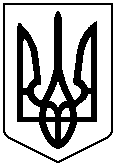 